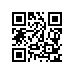 О составе государственной экзаменационной комиссии по проведению государственной итоговой аттестации студентов образовательной программы магистратуры «Экономика впечатлений: менеджмент в индустрии гостеприимства и туризме» факультета Санкт-Петербургская школа экономики и менеджмента Национального исследовательского университета «Высшая школа экономики» и секретаре государственной экзаменационной комиссииПРИКАЗЫВАЮ:Утвердить государственную экзаменационную комиссию (далее – ГЭК) по проведению государственной итоговой аттестации (защите выпускных квалификационных работ) студентов 2 курса образовательной программы магистратуры «Экономика впечатлений: менеджмент в индустрии гостеприимства и туризме», направления подготовки 38.04.02 «Менеджмент», факультета Санкт-Петербургская школа экономики и менеджмента Национального исследовательского университета «Высшая школа экономики», очной формы обучения, в составе:Первый проректор							                         В.В. РадаевПредседатель ГЭКдоктор экономических наук, профессор, профессор кафедры экономики и управления в сфере услуг ФГБОУ ВО «Санкт-Петербургский государственный экономический университет»Хорева Л.В.Члены ГЭКдоктор экономических наук, профессор, профессор департамента менеджмента факультета Санкт-Петербургская школа экономики и менеджмента Национального исследовательского университета «Высшая школа экономики»Гордин В. Э.кандидат экономических наук,старший преподаватель департамента менеджмента факультета Санкт-Петербургская школа экономики и менеджмента Национального исследовательского университета «Высшая школа экономики»Шокола Я. В.кандидат экономических наук,доцент департамента менеджмента факультета Санкт-Петербургская школа экономики и менеджмента Национального исследовательского университета «Высшая школа экономики»Трабская Ю.Г.кандидат социологических наук, заведующий сектором по работе с молодёжной аудиторией,руководитель Студенческого клуба ФГБУК «Государственный Русский музей»Шевердяев А.В.президент некоммерческого партнерства «Развитие индустрии питания и гостеприимства «Федерация рестораторов и отельеров Северо-Запад»Гарбар Л. П.Шеф-редактор издательского дома «Ленинградская областная торгово-промышленная палата»Прокофьев Д. А.Секретарь ГЭКпреподаватель департамента менеджмента факультета Санкт-Петербургская школа экономики и менеджмента Национального исследовательского университета «Высшая школа экономики»Горгадзе А.А.